HARMONOGRAM   WYWOZU  ODPADÓW  KOMUNALNYCH  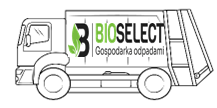 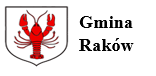 		Z  TERENU  GMINY RAKÓW  W  2023r 	UWAGA!!!
W ramach mobilnej zbiórki odpadów (bezpośrednio z nieruchomości) nie będą odbierane zużyte opony. Zużyte opony właściciele nieruchomości mogą przekazać do Punktu Selektywnej Zbiórki Odpadów, który znajduje się w Rakowie ul. Kościuszki 45 (plac byłego ZUK) w ilości 8 szt.  w ciągu roku od jednej nieruchomości.W celu sprawnej zbiórki prosimy o wystawienie odpadów przed posesję do godziny 7.00 ranoODBIÓR I TRANSPORT ODPADÓW –  BIOSELECT Sp. z o.o. w Rakowie - tel. 517-297-115.Wybrane posesje z trudnym dojazdemLIPINY, SZUMSKO, SZUMSKO KOL, RADOSTÓW, PUŁACZÓW, ZALESIE,  RAKÓWKA , JAMNO,CHAŃCZA, ŻYCINYREMBÓWMarzecKwiecieńMajCzerwiecLipiecSierpieńWrzesieńPaździernikListopadGrudzieńWybrane posesje z trudnym dojazdemLIPINY, SZUMSKO, SZUMSKO KOL, RADOSTÓW, PUŁACZÓW, ZALESIE,  RAKÓWKA , JAMNO,CHAŃCZA, ŻYCINYREMBÓWZmieszane odpady komunalne:Zmieszane odpady komunalne:Zmieszane odpady komunalne:Zmieszane odpady komunalne:Zmieszane odpady komunalne:Zmieszane odpady komunalne:Zmieszane odpady komunalne:Zmieszane odpady komunalne:Zmieszane odpady komunalne:Zmieszane odpady komunalne:Wybrane posesje z trudnym dojazdemLIPINY, SZUMSKO, SZUMSKO KOL, RADOSTÓW, PUŁACZÓW, ZALESIE,  RAKÓWKA , JAMNO,CHAŃCZA, ŻYCINYREMBÓW0603,1708, 2205, 1903, 17, 3114, 2811, 2509, 230604Wybrane posesje z trudnym dojazdemLIPINY, SZUMSKO, SZUMSKO KOL, RADOSTÓW, PUŁACZÓW, ZALESIE,  RAKÓWKA , JAMNO,CHAŃCZA, ŻYCINYREMBÓWSegregowane odpady komunalne (tworzywa sztuczne, metal, opakowania wielomateriałowe, papier, szkło)Segregowane odpady komunalne (tworzywa sztuczne, metal, opakowania wielomateriałowe, papier, szkło)Segregowane odpady komunalne (tworzywa sztuczne, metal, opakowania wielomateriałowe, papier, szkło)Segregowane odpady komunalne (tworzywa sztuczne, metal, opakowania wielomateriałowe, papier, szkło)Segregowane odpady komunalne (tworzywa sztuczne, metal, opakowania wielomateriałowe, papier, szkło)Segregowane odpady komunalne (tworzywa sztuczne, metal, opakowania wielomateriałowe, papier, szkło)Segregowane odpady komunalne (tworzywa sztuczne, metal, opakowania wielomateriałowe, papier, szkło)Segregowane odpady komunalne (tworzywa sztuczne, metal, opakowania wielomateriałowe, papier, szkło)Segregowane odpady komunalne (tworzywa sztuczne, metal, opakowania wielomateriałowe, papier, szkło)Segregowane odpady komunalne (tworzywa sztuczne, metal, opakowania wielomateriałowe, papier, szkło)Wybrane posesje z trudnym dojazdemLIPINY, SZUMSKO, SZUMSKO KOL, RADOSTÓW, PUŁACZÓW, ZALESIE,  RAKÓWKA , JAMNO,CHAŃCZA, ŻYCINYREMBÓW06030805031411090604Wybrane posesje z trudnym dojazdemLIPINY, SZUMSKO, SZUMSKO KOL, RADOSTÓW, PUŁACZÓW, ZALESIE,  RAKÓWKA , JAMNO,CHAŃCZA, ŻYCINYREMBÓWOdpady biodegradowalne:Odpady biodegradowalne:Odpady biodegradowalne:Odpady biodegradowalne:Odpady biodegradowalne:Odpady biodegradowalne:Odpady biodegradowalne:Odpady biodegradowalne:Odpady biodegradowalne:Odpady biodegradowalne:Wybrane posesje z trudnym dojazdemLIPINY, SZUMSKO, SZUMSKO KOL, RADOSTÓW, PUŁACZÓW, ZALESIE,  RAKÓWKA , JAMNO,CHAŃCZA, ŻYCINYREMBÓW06, 2003, 1708, 2205, 1903, 17, 3114, 2811, 2509, 230604, 18Wybrane posesje z trudnym dojazdemLIPINY, SZUMSKO, SZUMSKO KOL, RADOSTÓW, PUŁACZÓW, ZALESIE,  RAKÓWKA , JAMNO,CHAŃCZA, ŻYCINYREMBÓWPopiół:Popiół:Popiół:Popiół:Popiół:Popiół:Popiół:Popiół:Popiół:Popiół:Wybrane posesje z trudnym dojazdemLIPINY, SZUMSKO, SZUMSKO KOL, RADOSTÓW, PUŁACZÓW, ZALESIE,  RAKÓWKA , JAMNO,CHAŃCZA, ŻYCINYREMBÓW0603-----090604Wybrane posesje z trudnym dojazdemLIPINY, SZUMSKO, SZUMSKO KOL, RADOSTÓW, PUŁACZÓW, ZALESIE,  RAKÓWKA , JAMNO,CHAŃCZA, ŻYCINYREMBÓWOdpady wielkogabarytowe:Odpady wielkogabarytowe:Odpady wielkogabarytowe:Odpady wielkogabarytowe:Odpady wielkogabarytowe:Odpady wielkogabarytowe:Odpady wielkogabarytowe:Odpady wielkogabarytowe:Odpady wielkogabarytowe:Odpady wielkogabarytowe:Wybrane posesje z trudnym dojazdemLIPINY, SZUMSKO, SZUMSKO KOL, RADOSTÓW, PUŁACZÓW, ZALESIE,  RAKÓWKA , JAMNO,CHAŃCZA, ŻYCINYREMBÓW-05---30----Wybrane posesje z trudnym dojazdemLIPINY, SZUMSKO, SZUMSKO KOL, RADOSTÓW, PUŁACZÓW, ZALESIE,  RAKÓWKA , JAMNO,CHAŃCZA, ŻYCINYREMBÓWZużyty sprzęt AGD RTV:Zużyty sprzęt AGD RTV:Zużyty sprzęt AGD RTV:Zużyty sprzęt AGD RTV:Zużyty sprzęt AGD RTV:Zużyty sprzęt AGD RTV:Zużyty sprzęt AGD RTV:Zużyty sprzęt AGD RTV:Zużyty sprzęt AGD RTV:Zużyty sprzęt AGD RTV:Wybrane posesje z trudnym dojazdemLIPINY, SZUMSKO, SZUMSKO KOL, RADOSTÓW, PUŁACZÓW, ZALESIE,  RAKÓWKA , JAMNO,CHAŃCZA, ŻYCINYREMBÓW-18---30----